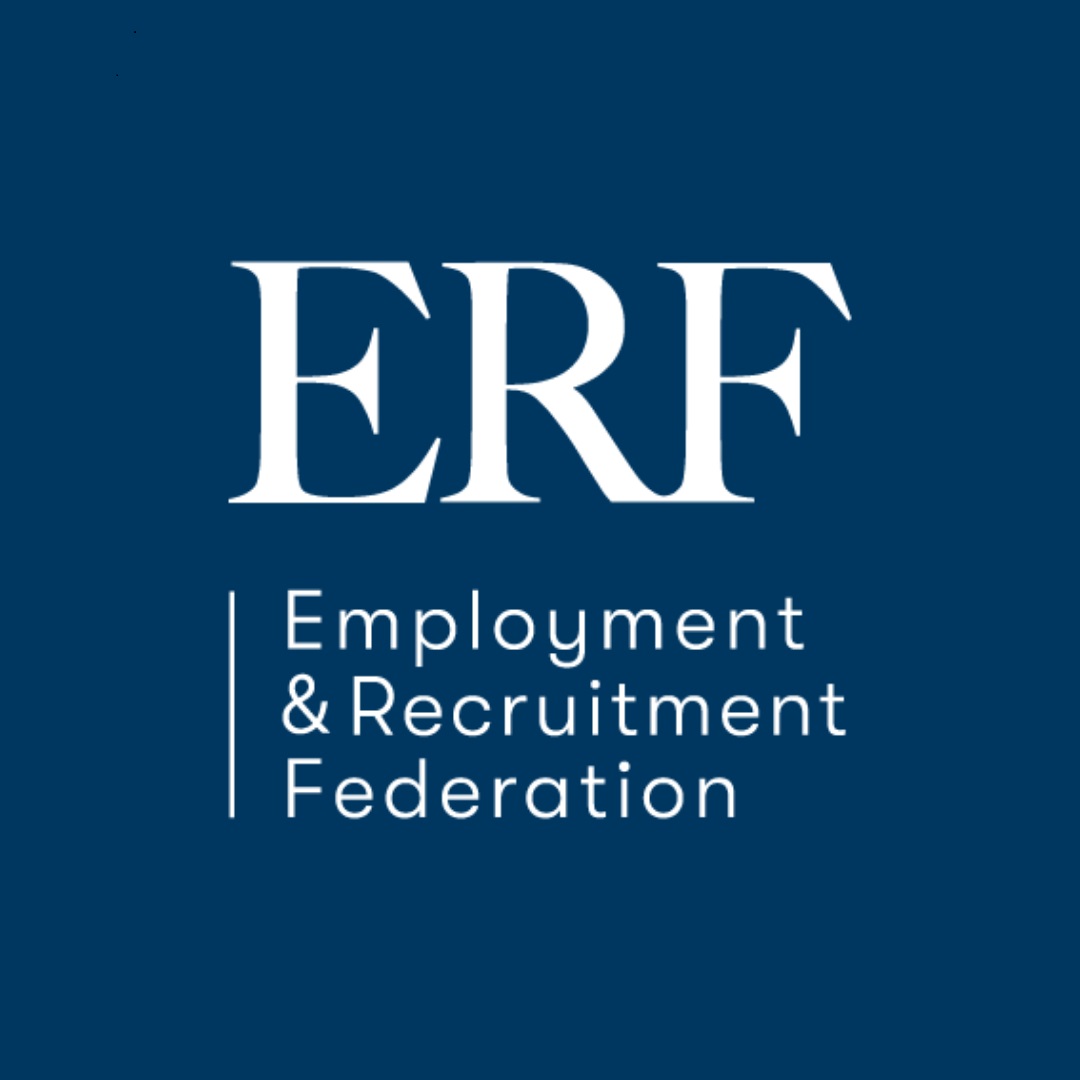 Recruitment Industry Awards 2022In association with – Bullhorn, LinkedIn & The Irish IndependentAward Category: SMALL AGENCY OF THE YEAR (1-12 Staff)Category Award – Small Agency of the year 1-12 staff DEADLINE:  Thursday 22nd September 2022Judging Criteria for – Small Agency of the year 1-12 staff  Please outline why you should win this award, please answer against the following criteria, all of which have specific weightings against them and a maximum word count per section criteria. We are looking for a company that has been recognised for performance and standards, has contributed to the industry and been a leader in its field. The specific criteria that we will be marking against are below: You can also supply (optional) IN NO MORE THAN 100 WORDS an introduction to your business PLEASE NOTE WORD COUNT PER CRITERIA(IF YOU USE EMBEDDED GRAPHICS THESE ARE INCLUDED IN WORD COUNT)STRICTLY - NO MORE THAN 4 PAGESEntrant DetailsEntrant DetailsCompany NameCompany NameContact AddressContact AddressTelephone NumberTelephone NumberEmailEmailDECLARATIONDECLARATIONDECLARATIONDECLARATIONDECLARATIONDECLARATIONDECLARATIONI hereby certify that the information given in this entry form is correct.I hereby certify that the information given in this entry form is correct.I hereby certify that the information given in this entry form is correct.I hereby certify that the information given in this entry form is correct.I hereby certify that the information given in this entry form is correct.I hereby certify that the information given in this entry form is correct.I hereby certify that the information given in this entry form is correct.Name:Position:Position:Signed:Date:Date:Rules of EntryRules of EntryRules of EntryRules of EntryRules of EntryRules of EntryRules of EntryCriteria ScoringFrom a Clients Perspective   (no more than 500 words)25%From a candidates perspective (no more than 500 words)25%From an employee’s perspective (no more than 500 words)25%From an operations/ systems/ processes perspective (no more than 300 words)15%Statement as to why you believe your company should win this award(no more than 200 words)10%